Figura 1. 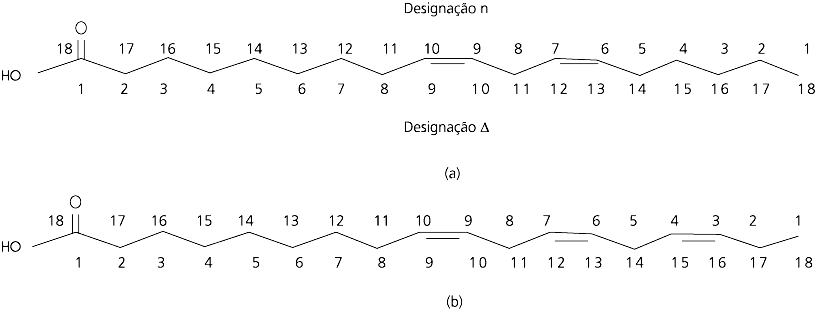 Figura 2. Figura 3. Figura 4. Figura 5. Figura 6. Figura 7. Figura 8. Figura 9.  